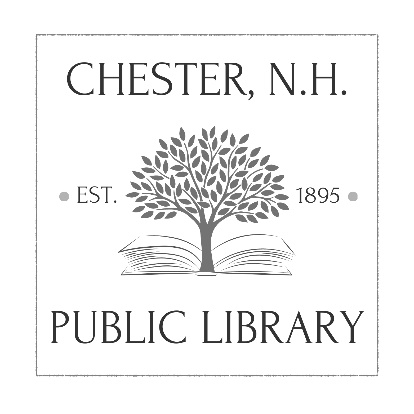 Chester Public Library Board of Trustees Meeting AgendaTuesday March 19, 2024, 6:30pmCall to OrderAttendanceReview and Approval of agendaSecretary’s ReportDirector’s ReportDonations and ContributionsTreasurer’s ReportApproval of Expenditures and Incoming ChecksMonthly Statistics10. Old Business: Logo Imprint itemsDeb’s report on Garden lecture11. New Business:Filing period 3/27 to 4/5Wage Matrix12.  Plan next month’s agenda     13. Next Meeting:  April 16, 2024 at 6:30 pm     14. Adjourn